作成日　：　２０１９ 年　　月　 　　日第１０回 学生チャレンジ企画 （アイデア部門） 企画書 １．拓殖大学がすでに実施していることの中で、ＳＤＧｓの目標にあてはまると思うことを記入してください。２．今回企画提案する関連のＳＤＧｓの目標番号を選んでください（複数可）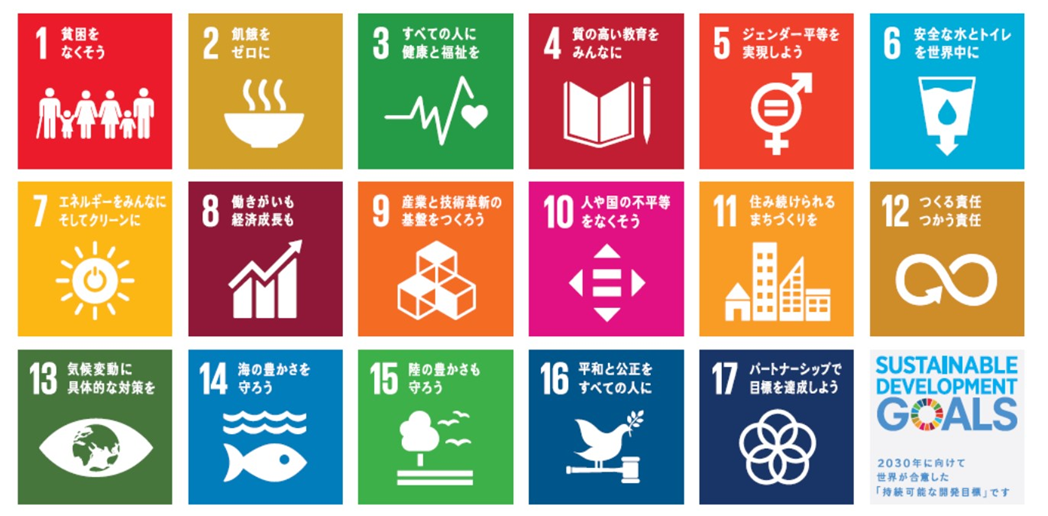 ３．募集テーマ『２０２０年の拓殖大学生から、次の世代の拓殖大学生へ』に関して、　　企画の概要・期待される成果・結果について、選んだＳＤＧsの番号との関連性を含め記入してください。４．企画を実現するにあたり、どんな活動及び経費が必要だと思いますか？　具体的に記入してください。企画名称企画者氏名企画者氏名企画者氏名構成員数学　部学　部学　科学　科学年学生番号名 年 TELTELE-mailE-mail